25th Annual Tiger Football Golf OutingWhen:		Friday, May 31, 2024Where:		Homestead Golf CourseTime:		2:00 Shotgun Start   Price:		$100/person    $400/teamGolf Outing Includes: Longest drive and closest to the pin competitions.  Burgers, hotdogs, and brats will be served during the outing.  There will also be additional food available.Beverages- $2.00.  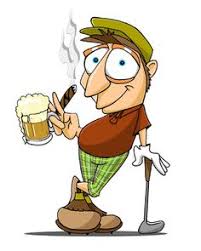 Mulligans- $20 per team.Raffle tickets and 50/50 available. 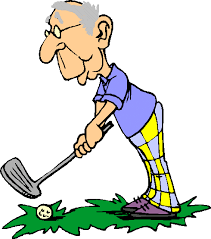 Sponsorship Opportunities:$250- banner on the course and set up a booth during the outing. $100- Hole sponsorDonations are accepted as well.Team Name						Company Name________________________________			______________________Players:1.  _____________________________			________________________2.  _____________________________			________________________3.  _____________________________			________________________4. _____________________________			________________________Thanks for supporting Tiger Football.  Please mail registration to Jeff Lomonico at 6945 Stemen Road Pickerington, Ohio 43147